Folk og næringer langs TelemarkskystenTelemark historielag i samarbeid med DuVerden inviterer til seminar 30. april på DuVerden Porsgrunn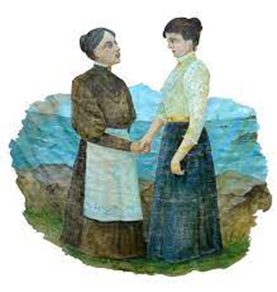 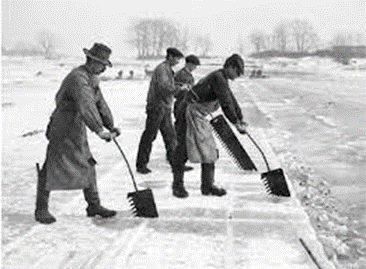 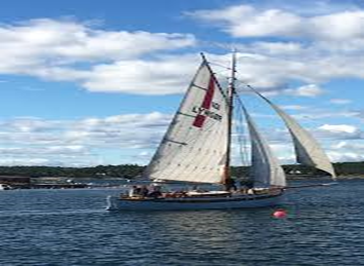 Program:09.30 – 10.00: Kaffe og registrering10.00-10.15: Velkommen til seminar10.15-10.55: Bjørn Pedersen, tidligere leder av Venneforeningen til Norsk Maritimt Museum (NMM):Porsgrunns plass i utviklingen av norsk skipsfart og skipsbygging i tiden fra ladested til by.10.55-11.35: NRK- journalist Erik Berg-Hansen:«Med havsalt i hår - sjøfolk fra Porsgrunn gjennom 175 år».  11.35- 11.50: Pause11.50-12.30: Helge Knudsen Strømme, dr. scient og forfatter:  "Et leve for den norske Lods!" Losene langs Telemarkskysten - om livet deres og miljøet de skapte.12.30 -13.30: Lunsj13.30-14.10: Historiker Eyvind Bagle, NMM: Isproduksjon og iseksport fra Kragerø.14.10-14.50: Historiker Ingrid Brustad, Berg Kragerø Museum: Kystkvinners liv og virke.14.50-15.30: Roger Normann, tidligere museumsbestyrer:Skipsverft og skipsbygging i Langesund15.30-15.40: Pause15.40-16.20: Harald Nikmann, forfatter av Brevikbanens historie: Brevikbanen – en transportåre til og fra kystens folk og næringer. 16.20 – 16.30 Avslutning 16.30-17.30: Årsmøte Telemark historielag.  Påmelding til: Hans Martin Rugstad Hans.M.rugstad@usn.no Seminaravgift: kr.490,- inkludert lunsj og kaffe. Påmeldingsfrist 20. april. Betales til Vipps: 713730 eller konto 2610 68 68165. Merkes Kystseminar. 